MERSİN BÜYÜKŞEHİR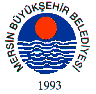 BELEDİYE MECLİSİSAYI :132					  		  	 	  	 MERSİN             12.05.2014KARAR	Büyükşehir Belediye Meclisi’nin 12/05/2014 tarihli meclis gündemine alınan; Mersin Büyükşehir Belediye Başkanlığı Yeşil Alanlar ve İşletmeler Daire Başkanlığı Park ve Bahçeler Müdürlüğü’nün 08.05.2014 tarih ve 50290854/663 sayılı yazısı okunarak görüşmeye geçildi.KONUNUN GÖRÜŞÜLMESİ VE OYLANMASI SONUNDA5216 Sayılı Büyükşehir Belediyesi Kanunu’nun 3. Bölüm 7. Maddesinin (M) Bendine göre “Büyükşehirin bütünlüğüne hizmet eden sosyal donatılar, bölge parkları, hayvanat bahçeleri, hayvan barınakları, kütüphane, müze, spor, dinlence, eğlence vb. yerleri yapmak, yaptırmak, işletmek ve işlettirmek;…” görevleri kapsamında 30.000 m2 ve üzeri park ve yeşil alanları ile imar planında bölge parkı olarak işaretli alanların yapımı, işletilmesi ve bakımı iş ve işlemlerini İdaremizce sürdürülmesi konuları ile ilgili teklifin, İmar ve Bayındırlık Komisyonu havalesinin kabulüne, oy çokluğu ile karar verildi.Burhanettin KOCAMAZ		   Enver Fevzi KÖKSAL 		Ergün ÖZDEMİRMECLİS BAŞKANl			   MECLİS KATİBİ	   		MECLİS KATİBİ